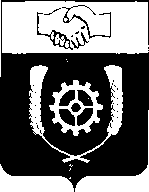      РОССИЙСКАЯ ФЕДЕРАЦИЯ                                    АДМИНИСТРАЦИЯ МУНИЦИПАЛЬНОГО РАЙОНА                КЛЯВЛИНСКИЙ                  Самарской области              ПОСТАНОВЛЕНИЕ               27.03.2020г.   №123О введении ограничительных мероприятий, направленных на предотвращение распространения на территории муниципального района Клявлинский заболеваемости гриппом, ОРВИ и новой коронавирусной инфекцией, вызванной 2019-nCoVВ соответствии с подпунктом «б» пункта 6 статьи 4.1 Федерального закона от 21.12.1994 № 68-ФЗ «О защите населения и территорий от чрезвычайных ситуаций природного и техногенного характера», частью 2 статьи 31 Федерального закона от 30.03.1999 № 52-ФЗ «О санитарно-эпидемиологическом благополучии населения», Указом Президента РФ от 25.03.2020 г. №206 «Об объявлении в Российской Федерации нерабочих дней», постановлением Губернатора Самарской области от 16.03.2020 № 39 «О введении режима повышенной готовности в связи с угрозой распространения новой коронавирусной инфекции, вызванной 2019-nCoV» (в ред. постановлений от 25.03.2020 г. №52, от 27.03.2020 г. №62), на основании постановления Главного государственного санитарного врача  по Самарской области от 09.03.2020 № 6-П «О введении ограничительных мероприятий в период эпидемического подъема заболеваемости ОРВИ и гриппом в Самарской области», письма Министерства труда и социальной защиты РФ от 16 марта 2020 г. N 19-0/10/П-2261, Решением оперативного штаба по предупреждению завоза и распространения коронавирусной инфекции, вызванной новым коронавирусом 2019-nCoV на территории муниципального района Клявлинский Самарской области от 17.03.2020 в  целях принятия профилактических мер по предотвращению распространения коронавирусной инфекции (COVID-19) Администрация муниципального района Клявлинский ПОСТАНОВЛЯЕТ:1. Ограничить проведение на территории муниципального района Клявлинский Самарской области до 11 апреля 2020 года театральнозрелищных, культурно-просветительских, зрелищно-развлекательных, спортивных и других массовых мероприятий.2. Приостановить до особого распоряжения деятельность ночных заведений (дискотек) и иных аналогичных объектов, аттракционов, иных объектов развлекательной инфраструктуры, кинотеатров (кинозалов), детских игровых комнат и детских развлекательных центров, иных развлекательных и досуговых учреждений с массовым пребыванием людей. 3. Рекомендовать руководителям организаций независимо от форм собственности, расположенных на территории муниципального района Клявлинский на указанный период:- отказаться от предоставления услуг, связанных с массовым пребыванием людей;- организовать работу с соблюдением температурного режима, режима проветривания, усилением дезинфекционного режима в помещениях;- обеспечить измерение температуры тела работникам на рабочих местах с обязательным отстранением от нахождения на рабочем месте лиц с повышенной температурой;- оказывать работникам содействие в обеспечении соблюдения режима самоизоляции на дому;- при поступлении запроса Управления Федеральной службы по надзору в сфере защиты прав потребителей и благополучия человека по Самарской области незамедлительно представлять информацию о всех контактах заболевшего новой коронавирусной инфекцией, вызванной 2019-nCoV, в связи с исполнением им трудовой функции, обеспечить проведение дезинфекции помещений, где находился заболевший.4.  Приостановить : с 28 марта по 5 апреля - работу ресторанов, кафе, столовых, буфетов, баров, закусочных и иных предприятий общественного питания, за исключением обслуживания на вынос без посещения гражданами помещений таких предприятий, а также доставки заказов. Данное ограничение не распространяется на столовые, буфеты, кафе и иные предприятия питания, осуществляющие организацию питания для работников организаций.с 29 марта по 5 апреля 2020 года  - работу организаций торговли, за исключением аптек и аптечных пунктов, а также организаций торговли, реализующих продовольственные товары и (или) непродовольственные товары первой необходимости, перечень которых указан в приложении к настоящему постановлению, продажи товаров дистанционным способом, в том числе с условием доставки, а также работу бассейнов, фитнес-центров, объектов физкультуры и спорта.   5. Руководителю  МАУ ««Межпоселенческий центр культуры, молодежной  политики  и спорта» муниципального района Клявлинский Самарской  области Кондрашкину А.А. руководствоваться распоряжением Главы муниципального района Клявлинский от 23.03.2020 г. №30 «О деятельности МАУ «Межпоселенческий центр культуры, молодежной политики  и спорта» муниципального района Клявлинский Самарской области в условиях угрозы распространения новой коронавирусной инфекции в территории муниципального района Клявлинский».           6. Директору МАУ «Многофункциональный центр предоставления государственных и муниципальных услуг» муниципального района Клявлинский Самарской области Соловьёву П.И. руководствоваться распоряжениями Главы муниципального района Клявлинский от 25.03.2020 г. №32 «О деятельности МАУ «Многофункциональный центр предоставления государственных и муниципальных услуг» муниципального района Клявлинский Самарской области», от 27.03.2020  г. №33 «О приостановлении деятельности МАУ «Многофункциональный центр предоставления государственных и муниципальных услуг» муниципального района Клявлинский Самарской области».7. Первому заместителю Главы района Климашову П.Н. обеспечить взаимодействие оперативного штаба по предупреждению завоза и распространения коронавирусной инфекции, вызванной новым коронавирусом 2019-nCoV на территории муниципального района Клялвлинский Самарской области, с оперативным штабом по предупреждению завоза и распространения новой коронавирусной инфекции на территории Самарской области.8. Рекомендовать жителям муниципального района Клявлинский воздержаться от поездок за пределы Российской Федерации, не связанных со служебной необходимостью.9. Муниципальному автономному учреждению «МИЦ «Клявлино» обеспечить информирование населения района о проведении мероприятий, направленных на профилактику гриппа, ОРВИ и новой коронавирусной инфекции, вызванной 2019-nCoV.10. Опубликовать настоящее постановление в районной газете «Знамя Родины» и разместить его на официальном сайте Администрации муниципального района Клявлинский в сети «Интернет».11. Контроль за выполнением настоящего постановления оставляю за собой.Глава муниципального района Клявлинский                              И.Н.Соловьев              Князев Г.В.